Secretaria da Agricultura, Pecuária e Desenvolvimento RuralDepartamento de Defesa Agropecuária Divisão de Controle e Informações Sanitárias Seção de Epidemiologia e EstatísticaInformativo Semanal de Vigilância – Notificações 2019 Semana Epidemiológica 33. Todas as Supervisões Regionais InformaramOcorrências Atendidas pelo SVO-RS. 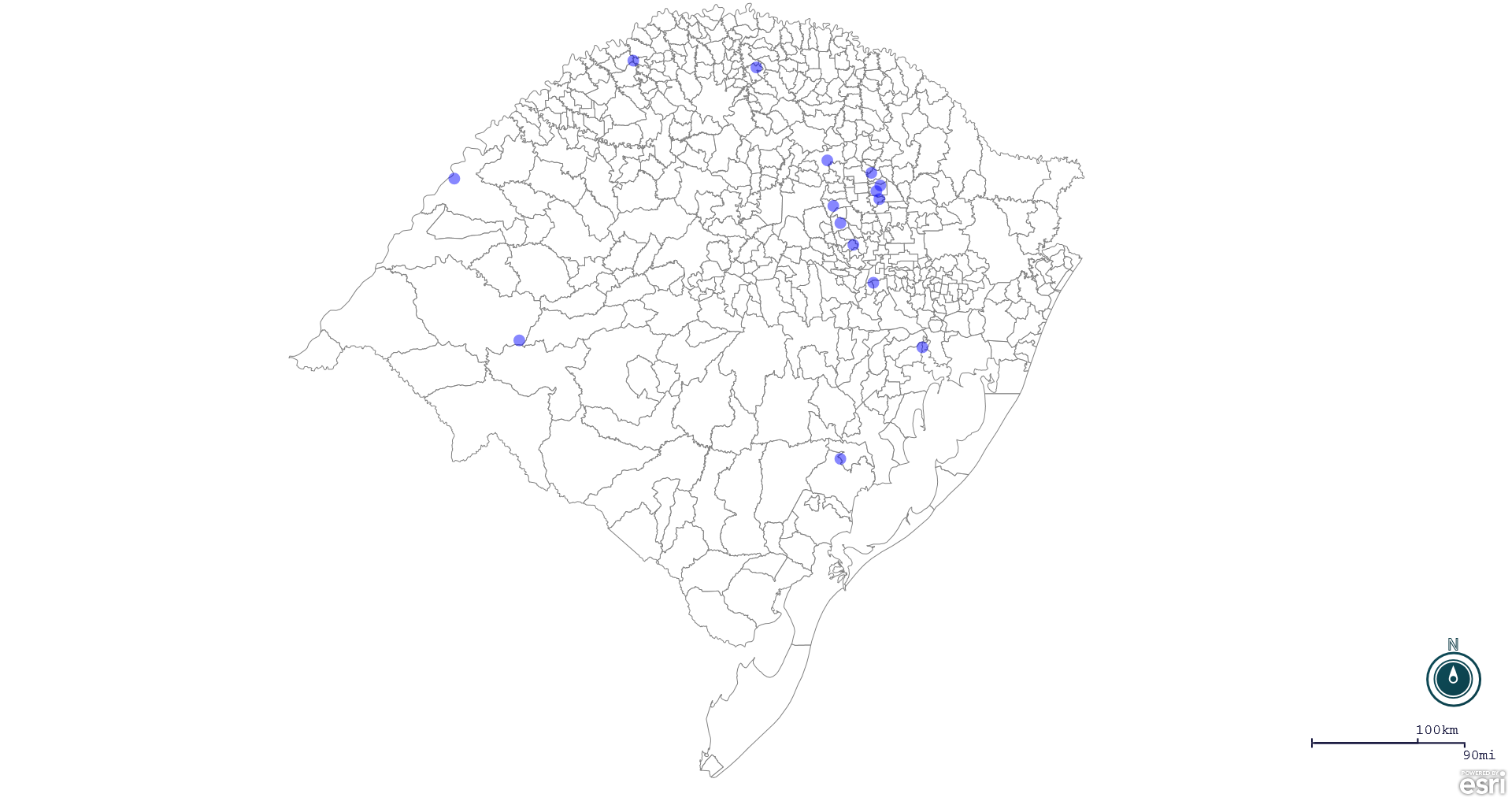 Seção de Epidemiologia e Estatística. Seção de Epidemiologia e Estatística-SEE. Seção de Epidemiologia e Estatística-SEE contatos: epidemiologia@agricultura.rs.gov.br; fone: (51) 3288-6398 ou (51) 3288-6385. Line Município Unidade regional Código IBGE N° do FORM IN Principal espécie afetada Diagnóstico presuntivo Data da investigação Diagnóstico conclusivo 14. Foi criado cadastro no SIVCONT? Solicitada Retificação? Nome do Veterinário 1 Nova Bréscia Estrela 4313003 0038 Galinhas Refugagem 27/06/2019 Refugagem Sim Sim LEO WAGON SCHIMITZ VALER 2 Cristal Pelotas 4306056 0024 Bovinos Clostridiose 07/08/2019 Clostridiose Não Sim HILSOM RICARDO DOS SANTOS 3 São Borja Uruguaiana 4318002 0069 Equinos Anemia Infecciosa Equina 07/08/2019 Anemia Infecciosa Equina Não Sim JOAO INACIO VALDUGA 4 Paraí Caxias do Sul 4314001 0063 Galinhas Refugagem 06/08/2019 Refugagem Sim Não BRUNO DALL'AGNOL 5 Nova Bassano Caxias do Sul 4312906 0038 Galinhas Colibacilose 07/08/2019 Colibacilose Sim Não BRUNO DALL'AGNOL 6 Guaíba Porto Alegre 4306767 0019 Equinos Anemia Infecciosa Equina 08/08/2019 Anemia Infecciosa Equina Não Não FABÍOLA SELBACH PETZHOLD 7 Paverama Estrela 4314159 0007 Galinhas M. synoviae 31/07/2019 M. synoviae Não Não RAFAEL SILVA ALVES 8 Nova Candelária Santa Rosa 4313011 0061 Suínos Refugagem 09/08/2019 Refugagem Sim Não FERNANDO JAIR KARVACKI REMPEL 9 Arvorezinha Soledade 4301404 0029 Galinhas Colibacilose 07/08/2019 Colibacilose Sim Não LUCAS OBERHERR 10 Constantina Palmeira das Missões 4305801 0048 Suínos Peritonite 09/08/2019 Peritonite Sim Não DANIEL LORINI 11 Nova Bassano Caxias do Sul 4312906 0037 Bovinos Brucelose 31/07/2019 Brucelose Não Não MARINES LAZZARI 12 Vista Alegre do Prata Caxias do Sul 4323606 0076 Suínos Refugagem 06/08/2019 Refugagem Sim Sim ADRIANE MARTINI STRAPASSÃO 13 Alegrete Alegrete 4300406 0050 Bovinos Síndrome nervosa 08/08/2019 Pendente - Aguardando Lab. Sim Sim AUGUSTO FLORES DA CUNHA SCHEEREN 14 Putinga Soledade 4315206 0037 Suínos Erro de Manejo 08/08/2019 Erro de Manejo Sim Sim LUCAS OBERHERR 15 Marau Passo Fundo 4311809 0144 Galinhas Refugagem 09/08/2019 Refugagem Sim Sim MAURICIO FLORES DA SILVA 